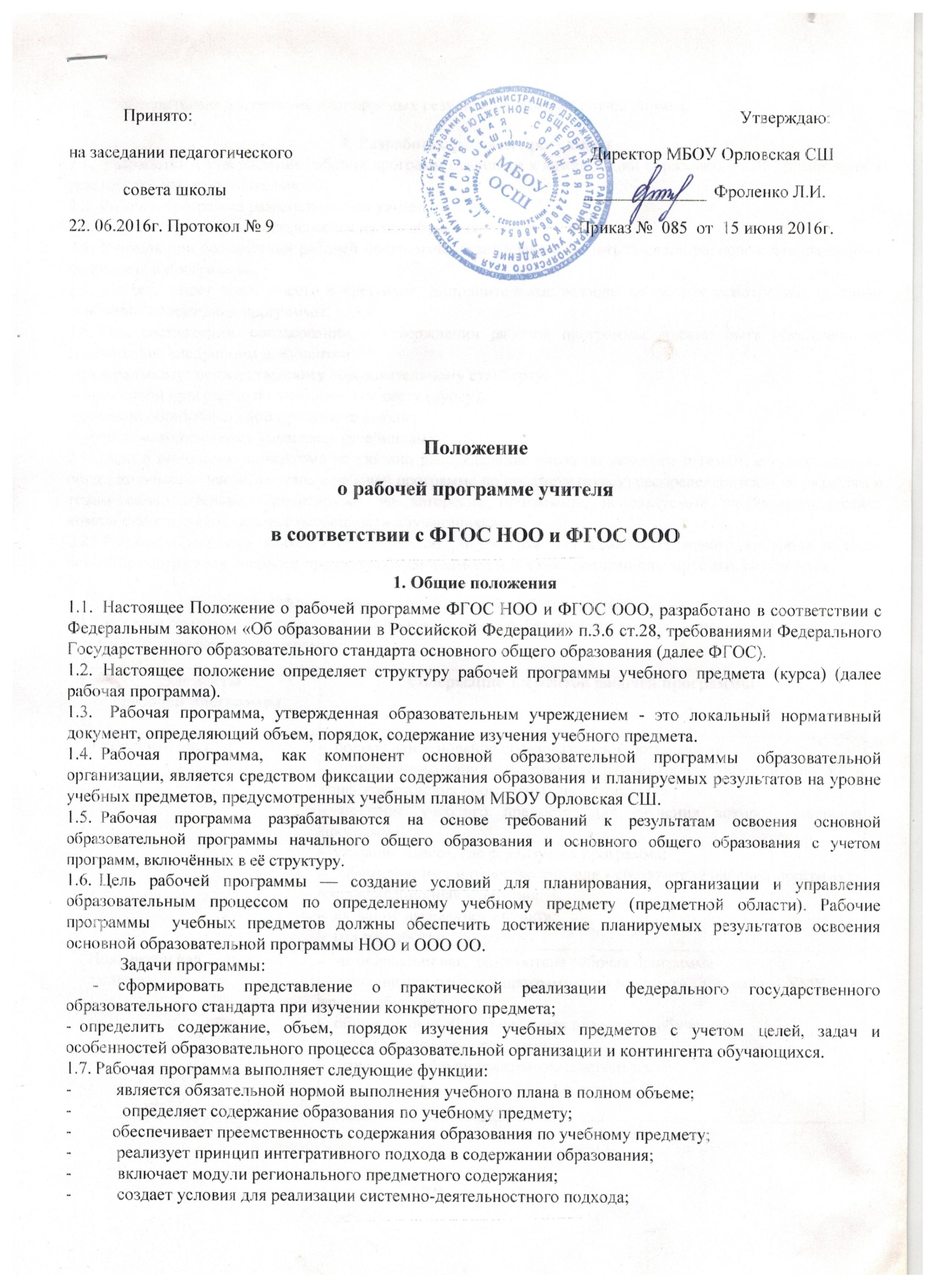 обеспечивает достижение планируемых результатов каждым обучающимся.2. Разработка рабочей программыРазработка и утверждение рабочих программ относится к компетенции образовательной организации и реализуется им самостоятельно.Рабочая программа разрабатывается учителем.Рабочие программы составляются на год обучения.Учитель при составлении рабочей программы имеет право изменить порядок расположения разделов и подразделов программы.Учитель имеет право внести в программу дополнительные разделы по своему усмотрению, не меняя основного содержания программы.При составлении, согласовании и утверждении рабочей программы должно быть обеспечено ее соответствие следующим документам:федеральному государственному образовательному стандарту;примерной программе по учебному предмету (курсу);-основной образовательной программе школы;учебно-методическому комплексу (учебникам);Если в примерной программе не указано распределение часов по разделам и темам, а указано только общее количество часов, учитель в рабочей программе по предмету (курсу) распределяет часы по разделам и темам самостоятельно, ориентируясь на авторские программы, используемые учебно-методические комплекты и индивидуальные особенности обучающихся.Рабочая программа является обязательным документом для административного контроля полного освоения содержания учебного предмета обучающимися и достижения ими планируемых результатов.3. Оформление и структура рабочей программыРабочая программа должна быть оформлена аккуратно, без исправлений, выполнена на компьютере. Содержание рабочей программы:4. Рассмотрение и утверждение рабочей программыПосле согласования рабочей программы с заместителем директора по УР  утверждает директор школы приказом, ставит гриф утверждения на титульном листе.Все изменения, дополнения, вносимые педагогом в рабочую программу учебного предмета (курса) в течение учебного года, должны быть согласованы с администрацией образовательного учреждения.Утвержденные рабочие программы учебных предметов (курсов) учебного плана являются составной частью основной образовательной программы школы, входят в обязательную нормативную локальную документацию образовательного учреждения и представляются органам управления образованием муниципального уровня, органам контроля и надзора в сфере образования, педагогическому коллективу, родительской общественности.Администрация школы осуществляет контроль реализации рабочих программ в соответствии с планом внутришкольной работы.4.7. Педагоги школы обеспечивают выполнение рабочей программы в полном объёме на основании квалификационных требований к должности «Учитель».Элементырабочей программыСодержание элементов рабочей программыТитульный листполное наименование образовательной организации;гриф согласования программы с заместителем директора по УР и гриф утверждения программы  директором ОУ;название учебного предмета, для изучения которого написана программа;указание класса, где реализуется программа;фамилия, имя и отчество учителя - составителя рабочей программы, квалификационная категория;название населенного пункта;год разработки программыПояснительнаязапискана основании чего разработана рабочая программаособенности рабочей программы по предмету (для какого УМК) для уровня обучения;-  общие цели учебного предмета для уровня обучения; сроки реализации программы;-  структура рабочей программы (состоит из...);Структура рабочей программы учебного предмета, курсаСтруктура рабочей программы учебного предмета, курса1. Планируемые результаты изучения учебного предмета для уровня обучения: личностные, метапредметные и предметные результаты освоения конкретного учебного предмета, курса;для класса – предметные результаты. 2. Содержание учебногокурсаперечень и название раздела и тем курса (для класса);необходимое количество часов для изучения раздела, темы (для класса);краткое содержание учебного раздела или  темы (для класса).3. Тематическое планирование с указанием количества часов, отводимых на освоение каждой темы- перечень разделов, тем и последовательность их изучения;количество часов на изучение каждого раздела и каждой темы;тема урока;форма урока (урочная или неурочная с указанием формы);планируемые результаты;тип урока;дата (план/факт.)региональное содержание предмета (где требуется);